DATA KERUSAKAN UNIT KENDARAAN DAN ALAT BERATPT. PRAYOGA ARTHA UTAMASITE MAKROMANDate : 6 Agustus 2012 	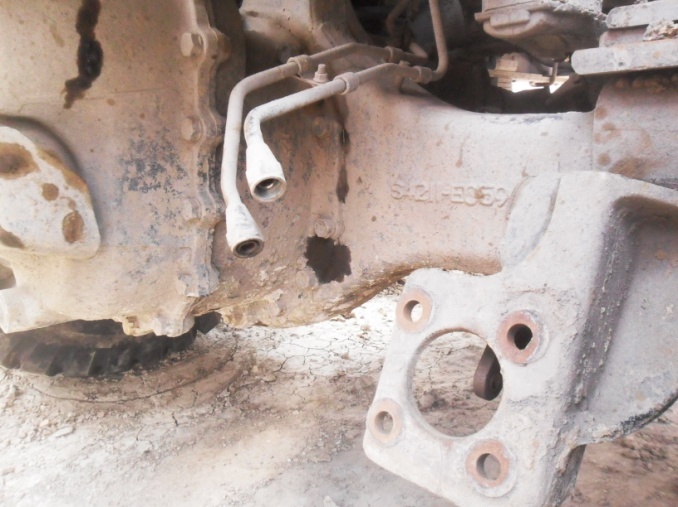 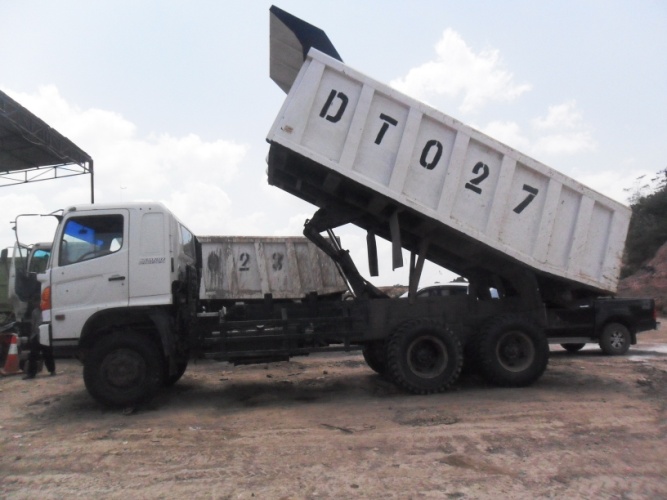 Kode Kendaraan	: DT 027Kerusakan		: Chamber Brake AirSolusi			: Perlu dibelikan yang baru. Harga part berkisar 8 juta rupiah.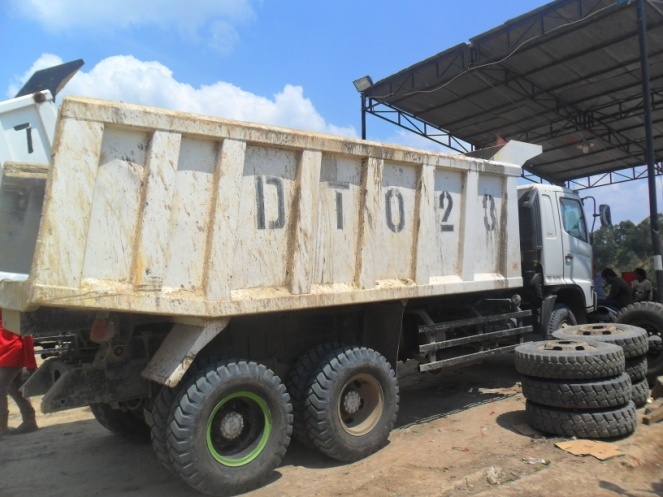 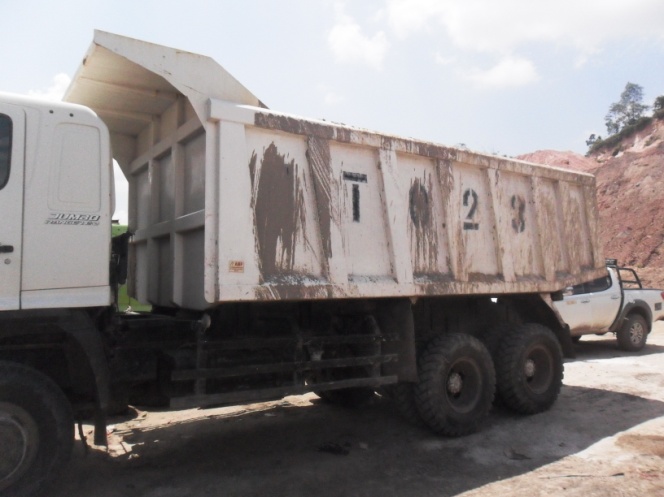 Kode Kendaraan	: DT 023Kerusakan		: Radiator BocorSolusi			: Telah dilakukan penambalan dengan dilas.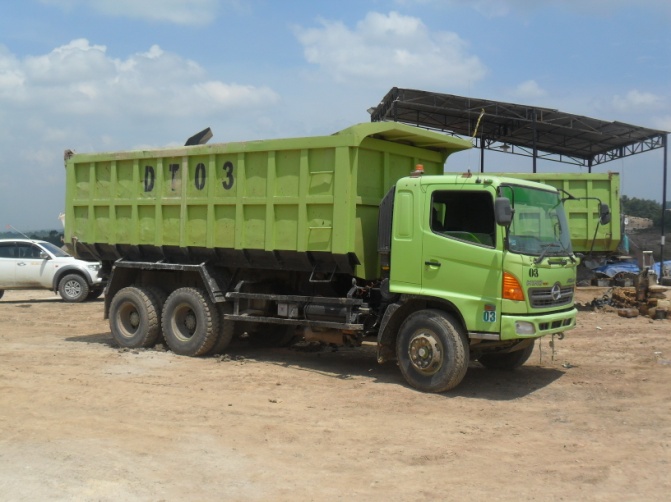 Kode Kendaraan	: DT 03Kerusakan		: Accu TekorSolusi		: Perlu penggantian Accu baru			  2 x 65 AKode Kendaraan	: DT 02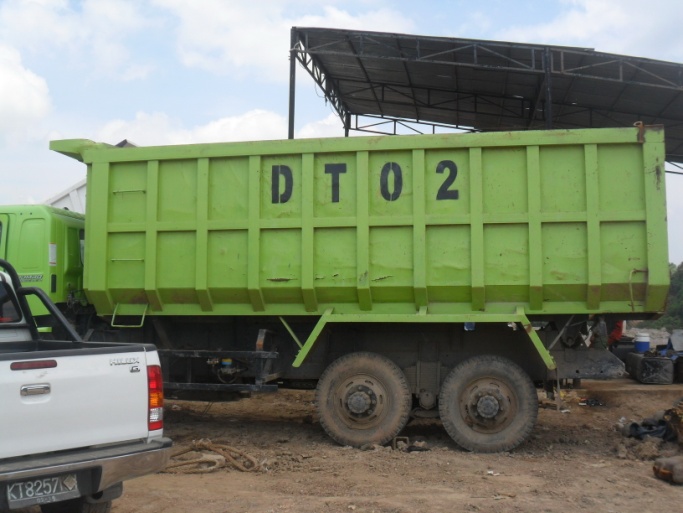 Kerusakan		: Enggine Solusi	: Perlu dilakukan over haul 	  namun terkendala menunggu	  lokasi workshop yang baru.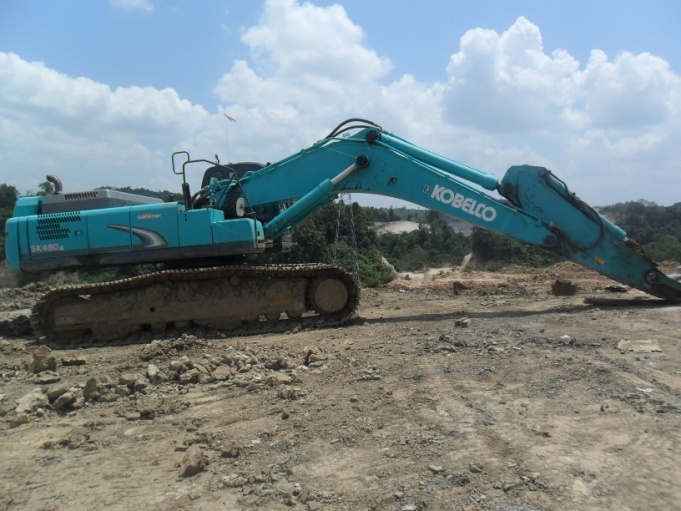 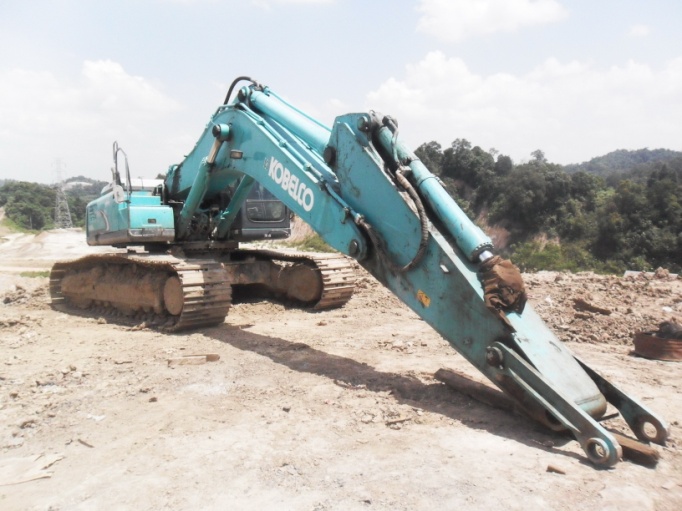 Jenis Alat		: ExcavatorMerk			: KobelcoSeries			: SK480Kerusakan		: Bucket, Link Bucket, Bushing (Arm), Bushing (Bucket), Elemen Filter   (Outer & Inner), Seal Dust (Arm) dan Hose.Solusi			: - Untuk Link Bucket direpair sendiri dulu.- Untuk Bushing (Bucket) telah direpair di Volvo.- Pembelian part yang lain menyesuaikan dengan tingkat kebutuhan mana yang paling penting.DATA KERUSAKAN UNIT KENDARAAN DAN ALAT BERATPT. PRAYOGA ARTHA UTAMASITE MAKROMANDate : 15 Agustus 2012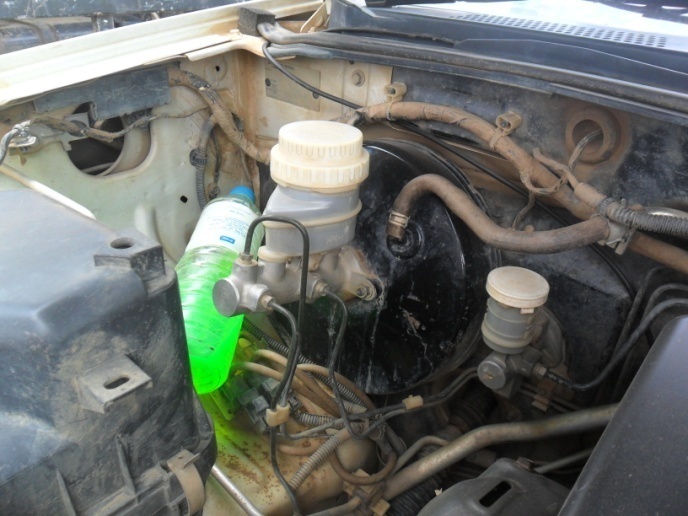 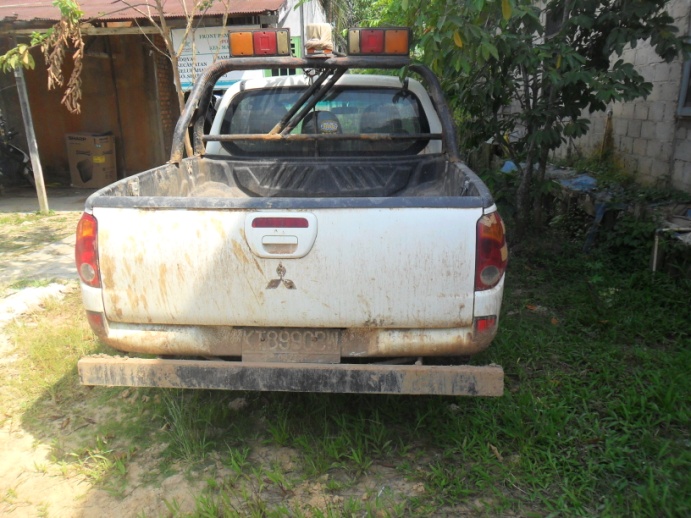 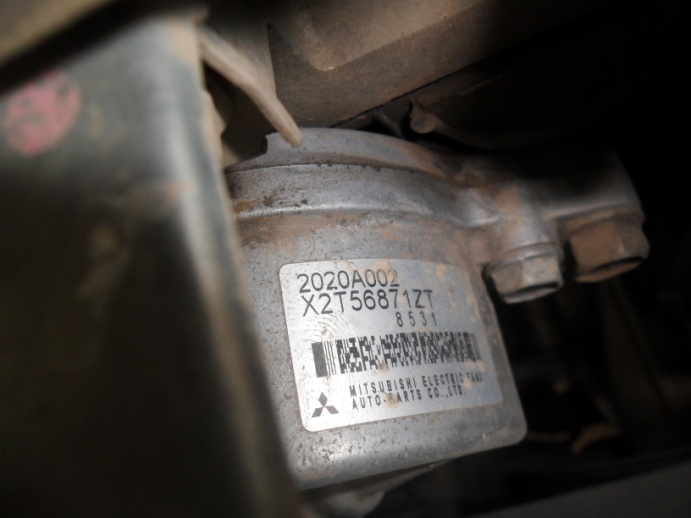 Jenis Kendaraan	: Triton KT 8990 BW (Sarana)Kerusakan		: Master Rem Atas, Pompa Oli Solusi	: Perlu dibelikan Part Baru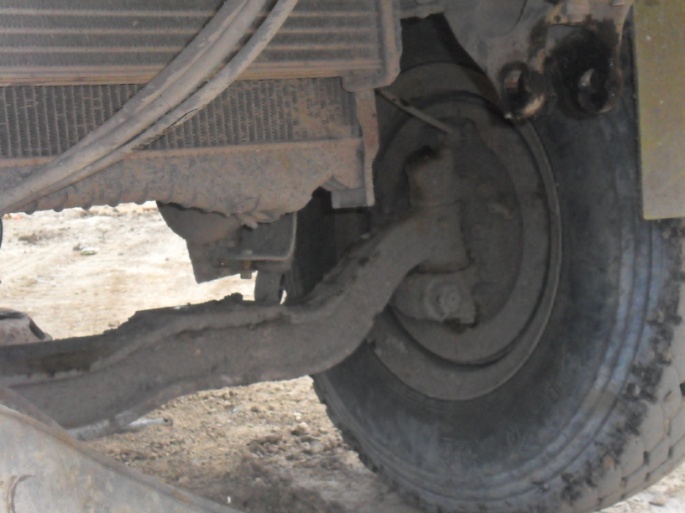 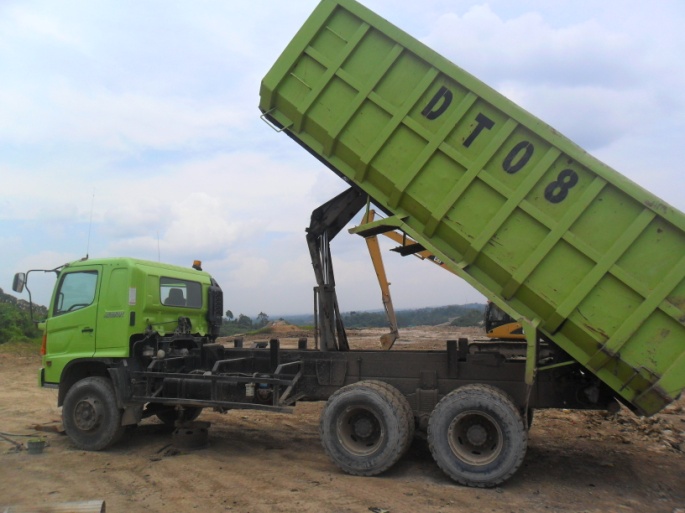 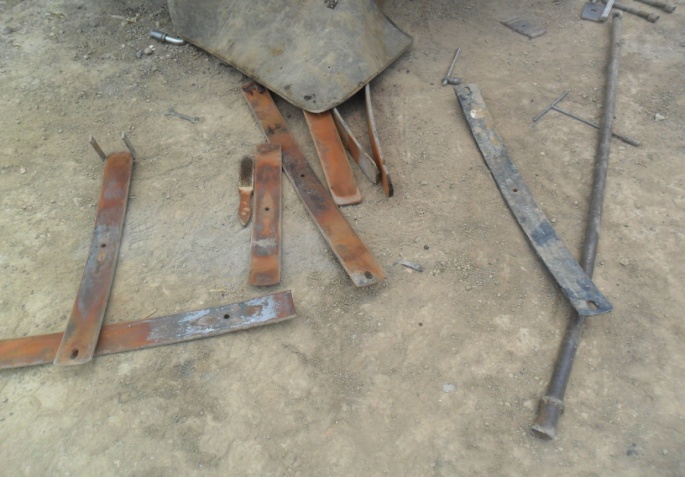 Kode Kendaraan	: DT 08 Kerusakan		: Spring Depan RusakSolusi			: Telah dilakukan perbaikan.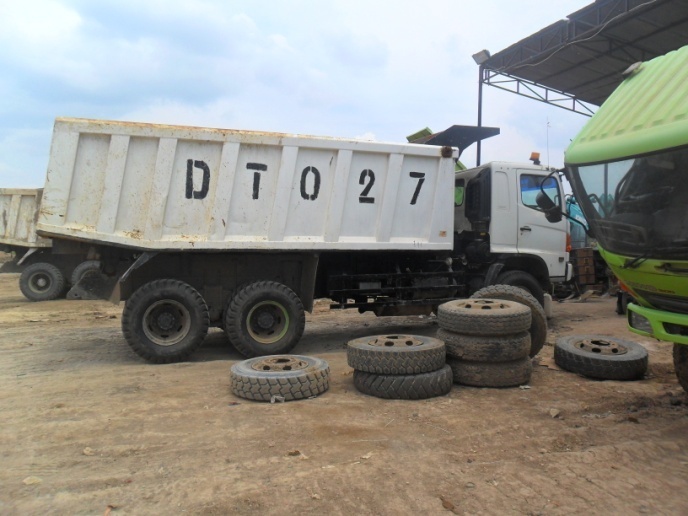 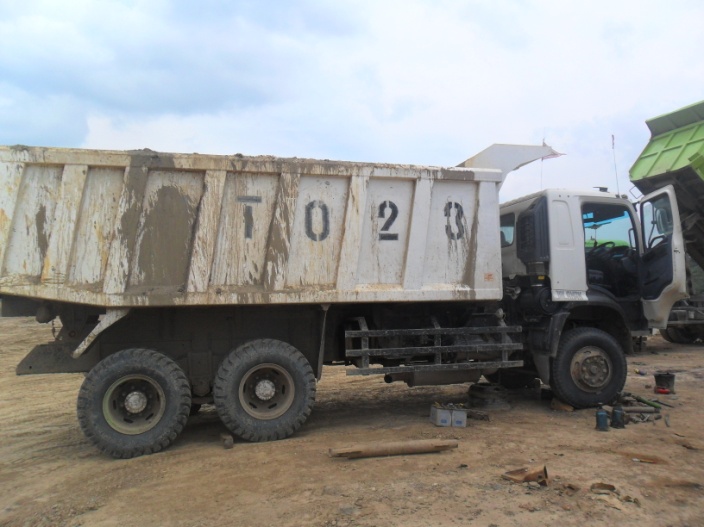 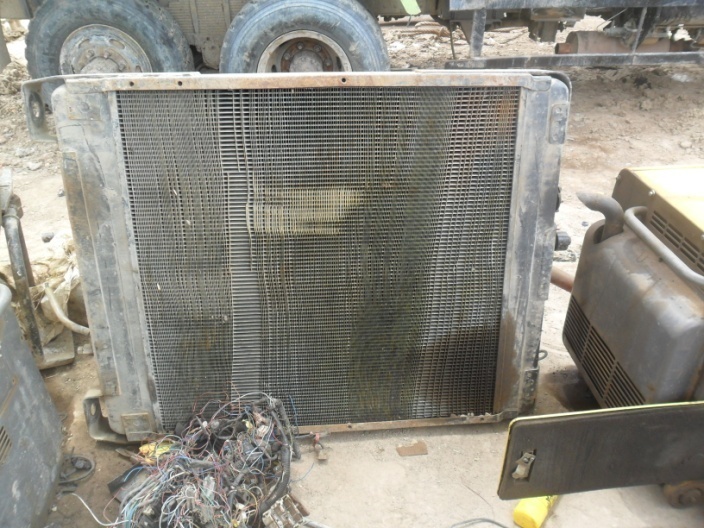 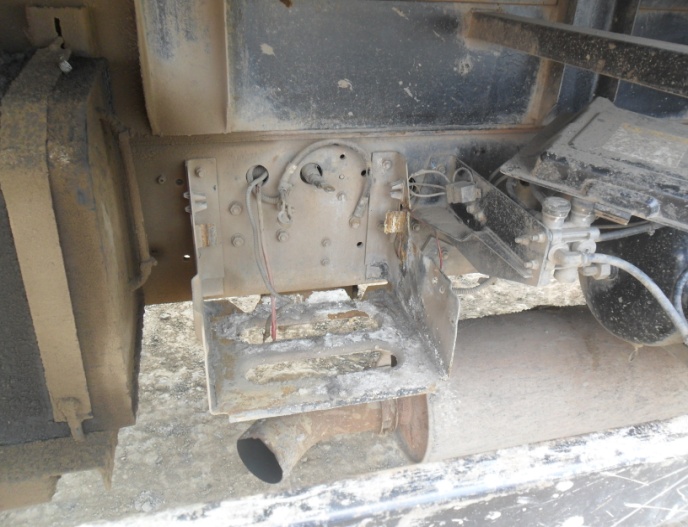 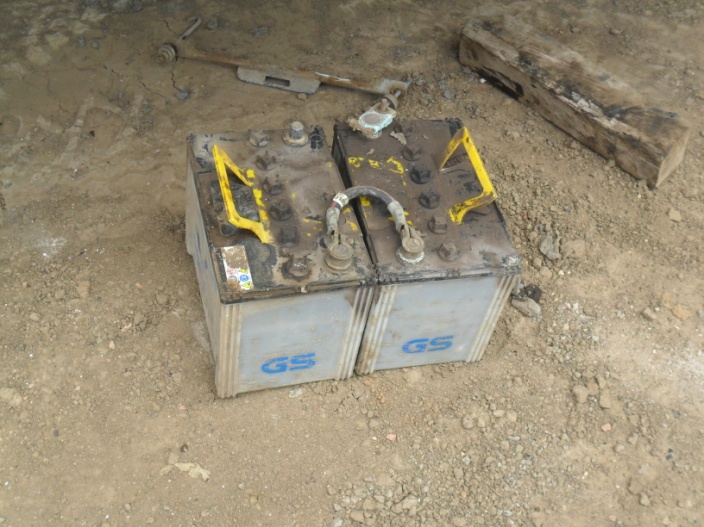 Kode Kendaraan	: DT 023, 027, 03, 06, 025 Kerusakan	: Accu Rusak (tekor)	  DT 023 Radiator BocorSolusi	: Telah dibelikan Accu baru.		Radiator telah direpair.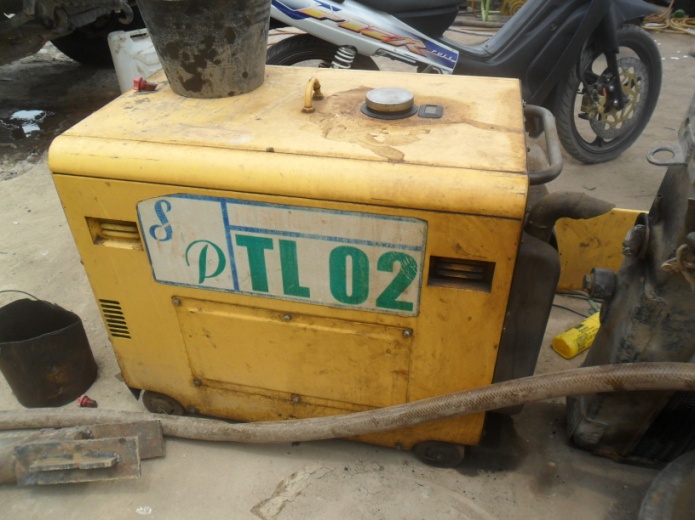 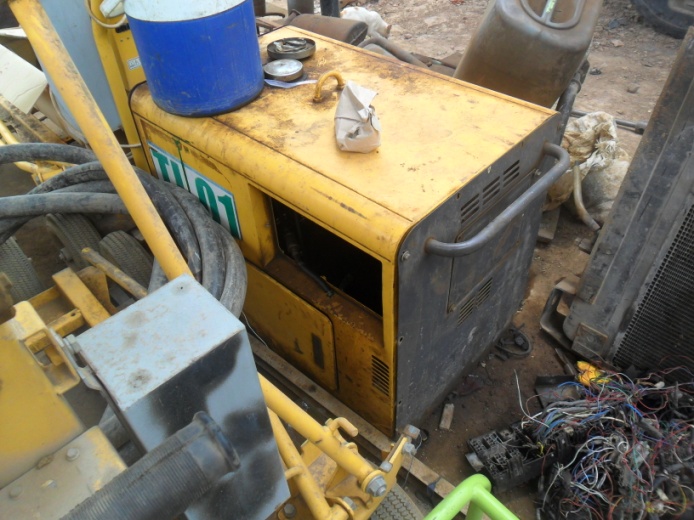 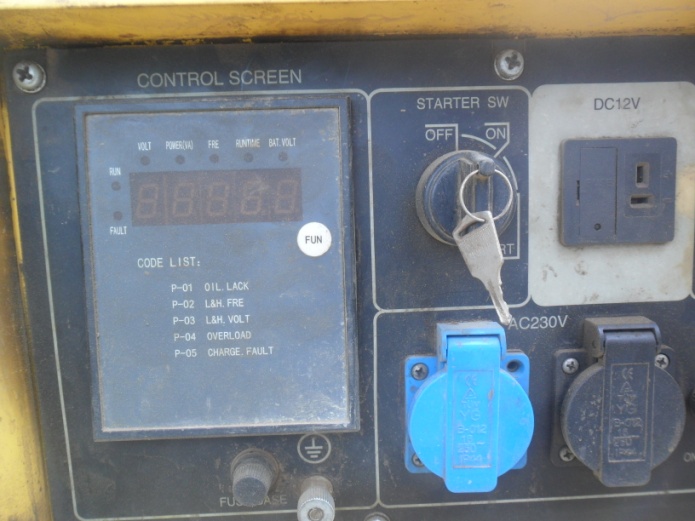 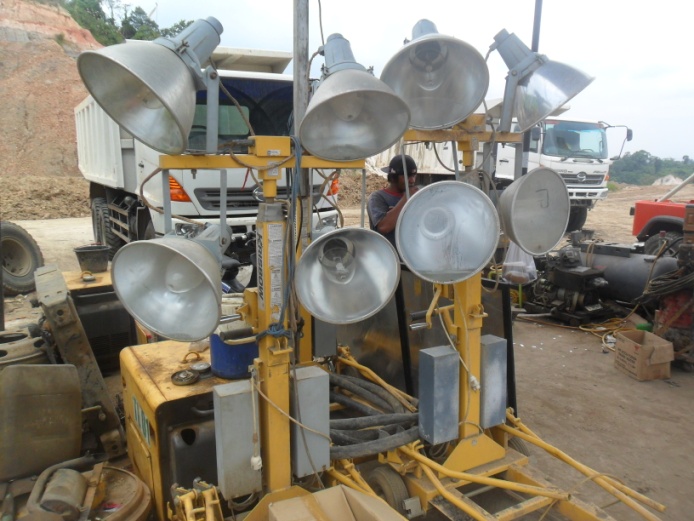 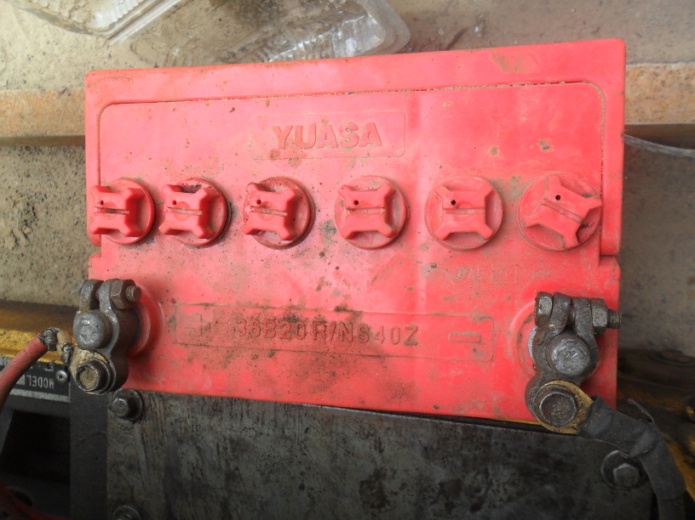 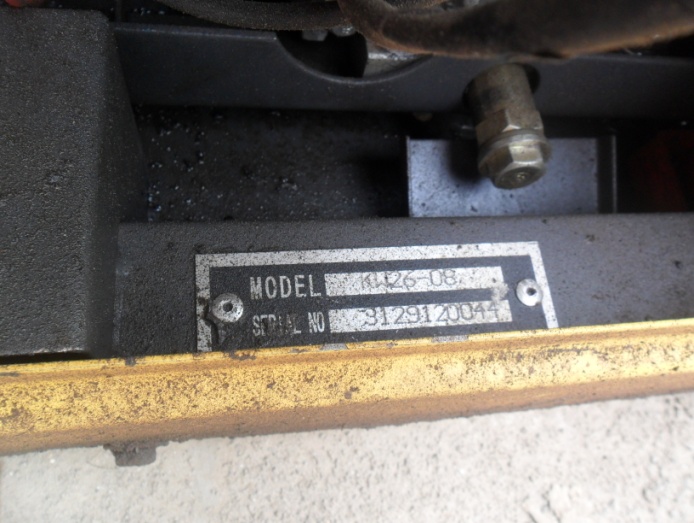 Jenis Peralatan	: Tower LampMerk		: KrisbowModel 		: KW26-08Jumlah Unit	: 5 unitKerusakan	: TL01 : Panel Rusak (terbakar)			TL02 : Accu Rusak (tekor)	  TL03 : Panel Rusak					TL04 : Mesin Rusak total	  TL05 : OkSolusi 	: Untuk TL01 & 03 masih dilihat tingkat kerusakannya seberapa parah. Bila terlalu parah akan diajukan penggantian unit baru. Untuk TL02 akan dibelikan Accu baru dan bisa digunakan kembali. Untuk TL04 akan diganti dengan unit baru karena mesin tersebut telah rusak parah. Untuk sementara semua Tower Lamp berada di Workshop karena pekerjaan malam hari untuk sementara ditiadakan.